Cách vẽ sơ đồ tư duy nhanh chóng trên mọi phiên bản Word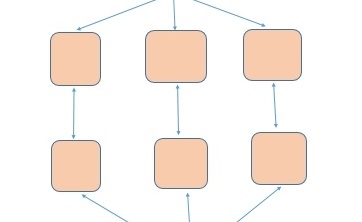 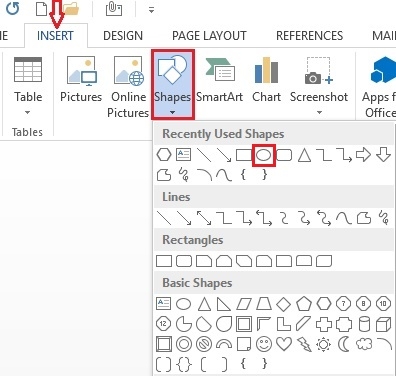 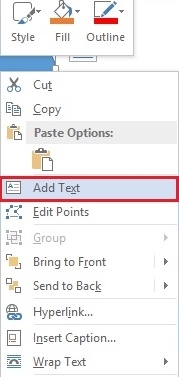 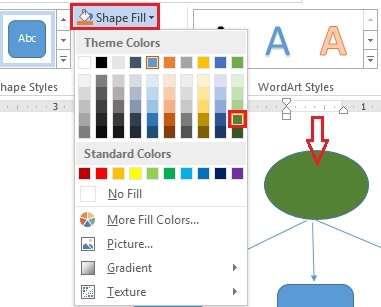 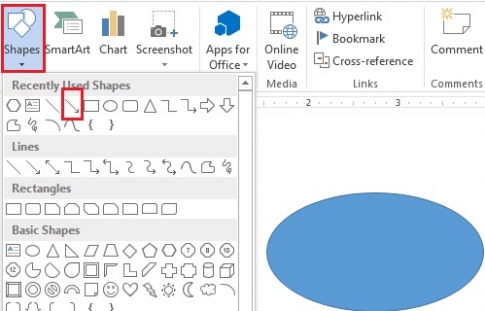 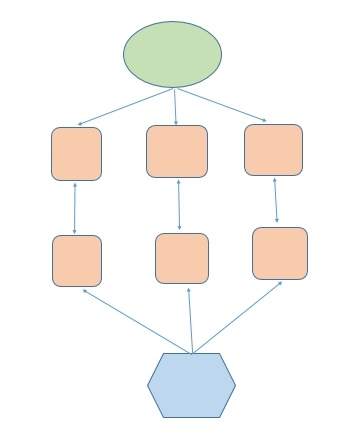 